                                        ИОП 1 ОСМИ РАЗРЕД1.ПОГЛЕДАЈ СЛИКЕ У КЊИЗИ  НАПИШИ 4 ИЗВОРА ЗАГАЂЕЊА ВАЗДУХА?Одговор:_____________________________________________________________________________________________________________________________________________2. Зашто је важно да у градовина има  пуно ПАРКОВА  и ЗЕЛЕНИХ површина?Одговор______________________________________________________________________________________________________________________________________3.Који извори загађења ваздуха су приказани на слици?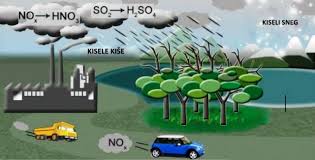 4. Шта је потребно да се угради у фабричке димњаке да би мање загађивали ваздух?Одговор______________________________________________________________